Deliberação N° 039/2022 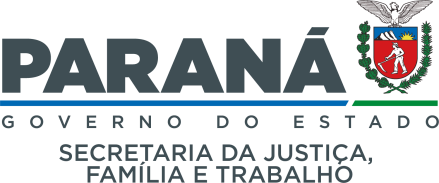 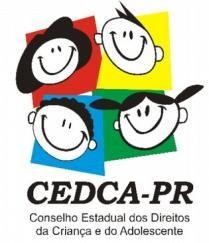 ANEXO II - DISTRIBUIÇÃO DO NÚMERO DE DELEGADOS E DELEGADAS ELEITOS POR MUNICÍPIO PARA PARTICIPAR DA XI CONFERÊNCIA DOS DIREITOS DA CRIANÇA E DO ADOLESCENTE DO ESTADO DO PARANÁ    REGIONALMUNICÍPIOPORTECMDCAs Soc. CivilCMDCAs Gov.Crianças e Adols.Cons. TutelaresRedes de AtendimentoMovimentos SociaisSistema de JustiçaFórum DCATotalAPUCARANAAPUCARANAGrande--21--1-4APUCARANAARAPONGASGrande1-21----4APUCARANABOM SUCESSOPequeno I1-------1APUCARANACALIFÓRNIAPequeno I-1------1APUCARANACAMBIRAPequeno I---1----1APUCARANAJANDAIA DO SULPequeno II-----1--1APUCARANAKALORÉPequeno I---1----1APUCARANAMARILÂNDIA DO SULPequeno I---1----1APUCARANAMARUMBIPequeno I---1----1APUCARANAMAUÁ DA SERRAPequeno I-1------1APUCARANANOVO ITACOLOMIPequeno I1-------1APUCARANARIO BOMPequeno I1-------1APUCARANASABÁUDIAPequeno I-1------1CAMPO MOURÃOALTAMIRA DO PARANÁPequeno I---1----1CAMPO MOURÃOBARBOSA FERRAZPequeno I---1----1CAMPO MOURÃOBOA ESPERANÇAPequeno I---1----1CAMPO MOURÃOCAMPINA DA LAGOAPequeno I-1------1CAMPO MOURÃOCAMPO MOURÃOMédio------112CAMPO MOURÃOCORUMBATAÍ DO SULPequeno I1-------1CAMPO MOURÃOFAROLPequeno I----1---1CAMPO MOURÃOFÊNIXPequeno I1-------1CAMPO MOURÃOGOIOERÊPequeno II-1------1CAMPO MOURÃOIRETAMAPequeno I-1------1CAMPO MOURÃOJANIÓPOLISPequeno I---1----1CAMPO MOURÃOJURANDAPequeno I---1----1CAMPO MOURÃOLUIZIANAPequeno I---1----1CAMPO MOURÃOMAMBORÊPequeno I-1------1CAMPO MOURÃOMATO RICOPequeno I-1------1CAMPO MOURÃOMOREIRA SALESPequeno I---1----1CAMPO MOURÃONOVA CANTUPequeno I1-------1CAMPO MOURÃOPEABIRUPequeno I-1------1CAMPO MOURÃOQUARTO CENTENÁRIOPequeno I---1----1CAMPO MOURÃOQUINTA DO SOLPequeno I----1---1CAMPO MOURÃORANCHO ALEGRE D'OESTEPequeno I---1----1CAMPO MOURÃORONCADORPequeno I---1----1CAMPO MOURÃOUBIRATÃPequeno II-----1--1CASCAVELANAHYPequeno I1-------1CASCAVELBOA VISTA DA APARECIDAPequeno I---1----1CASCAVELBRAGANEYPequeno I1-------1CASCAVELCAFELÂNDIAPequeno I-1------1CASCAVELCAMPO BONITOPequeno I---1----1CASCAVELCAPITÃO LEÔNIDAS MARQUESPequeno I---1----1CASCAVELCASCAVELGrande--2--11-4CASCAVELCATANDUVASPequeno I---1----1CASCAVELCÉU AZULPequeno I-1------1CASCAVELCORBÉLIAPequeno I1-------1CASCAVELIBEMAPequeno I---1----1CASCAVELIGUATUPequeno I1-------1CASCAVELLINDOESTEPequeno I-1------1CASCAVELMATELÂNDIAPequeno I---1----1CASCAVELNOVA AURORAPequeno I----1---1CASCAVELSANTA LÚCIAPequeno I---1----1CASCAVELSANTA TEREZA DO OESTEPequeno I-1------1CASCAVELTRÊS BARRAS DO PARANÁPequeno I1-------1CASCAVELVERA CRUZ DO OESTEPequeno I---1----1CIANORTEARARUNAPequeno I1-------1CIANORTECIANORTEMédio-----11-2CIANORTECIDADE GAÚCHAPequeno I-1------1CIANORTEENGENHEIRO BELTRÃOPequeno I---1----1CIANORTEGUAPOREMAPequeno I---1----1CIANORTEINDIANÓPOLISPequeno I---1----1CIANORTEJAPURÁPequeno I---1----1CIANORTEJUSSARAPequeno I1-------1CIANORTERONDONPequeno I----1---1CIANORTESÃO MANOEL DO PARANÁPequeno I1-------1CIANORTESÃO TOMÉPequeno I-1------1CIANORTETAPEJARAPequeno I---1----1CIANORTETERRA BOAPequeno I---1----1CIANORTETUNEIRAS DO OESTEPequeno I---1----1CORNÉLIO PROCÓPIOABATIÁPequeno I-1------1CORNÉLIO PROCÓPIOANDIRÁPequeno II-----1--1CORNÉLIO PROCÓPIOBANDEIRANTESPequeno II---1----1CORNÉLIO PROCÓPIOCONGONHINHASPequeno I1-------1CORNÉLIO PROCÓPIOCORNÉLIO PROCÓPIOPequeno II-----1--1CORNÉLIO PROCÓPIOITAMBARACÁPequeno I-1------1CORNÉLIO PROCÓPIOJATAIZINHOPequeno I1-------1CORNÉLIO PROCÓPIOLEÓPOLISPequeno I-1------1CORNÉLIO PROCÓPIONOVA AMÉRICA DA COLINAPequeno I---1----1CORNÉLIO PROCÓPIONOVA FÁTIMAPequeno I----1---1CORNÉLIO PROCÓPIONOVA SANTA BÁRBARAPequeno I---1----1CORNÉLIO PROCÓPIORANCHO ALEGREPequeno I-1------1CORNÉLIO PROCÓPIORIBEIRÃO DO PINHALPequeno I1-------1CORNÉLIO PROCÓPIOSANTA AMÉLIAPequeno I---1----1CORNÉLIO PROCÓPIOSANTA CECÍLIA DO PAVÃOPequeno I1-------1CORNÉLIO PROCÓPIOSANTA MARIANAPequeno I-1------1CORNÉLIO PROCÓPIOSANTO ANTÔNIO DO PARAÍSOPequeno I---1----1CORNÉLIO PROCÓPIOSÃO JERÔNIMO DA SERRAPequeno I-1------1CORNÉLIO PROCÓPIOSÃO SEBASTIÃO DA AMOREIRAPequeno I---1----1CORNÉLIO PROCÓPIOSAPOPEMAPequeno I---1----1CORNÉLIO PROCÓPIOSERTANEJAPequeno I1-------1CORNÉLIO PROCÓPIOURAÍPequeno I----1---1CURITIBAADRIANÓPOLISPequeno I1-------1CURITIBAAGUDOS DO SULPequeno I-1------1CURITIBAALMIRANTE TAMANDARÉGrande-121----4CURITIBAARAUCÁRIAGrande--211---4CURITIBABALSA NOVAPequeno I---1----1CURITIBABOCAIÚVA DO SULPequeno I---1----1CURITIBACAMPINA GRANDE DO SULPequeno II1-------1CURITIBACAMPO DO TENENTEPequeno I---1----1CURITIBACAMPO LARGOGrande--21-1--4CURITIBACAMPO MAGROPequeno II----1---1CURITIBACERRO AZULPequeno I-1------1CURITIBACOLOMBOGrande1-21----4CURITIBACONTENDAPequeno I1-------1CURITIBACURITIBAMetrópole1121--117CURITIBADOUTOR ULISSESPequeno I----1---1CURITIBAFAZENDA RIO GRANDEMédio--1-1---2CURITIBAITAPERUÇUPequeno II1-------1CURITIBALAPAPequeno II-1------1CURITIBAMANDIRITUBAPequeno II---1----1CURITIBAPIÊNPequeno I1-------1CURITIBAPINHAISGrande--21-1--4CURITIBAPIRAQUARAMédio--1--1--2CURITIBAQUATRO BARRASPequeno I-1------1CURITIBAQUITANDINHAPequeno I---1----1CURITIBARIO BRANCO DO SULPequeno II---1----1CURITIBARIO NEGROPequeno II---1----1CURITIBASÃO JOSÉ DOS PINHAISGrande--21-1--4CURITIBATIJUCAS DO SULPequeno I---1----1CURITIBATUNAS DO PARANÁPequeno I---1----1FOZ DO IGUAÇUDIAMANTE DOESTEPequeno I-1------1FOZ DO IGUAÇUENTRE RIOS DO OESTEPequeno I1-------1FOZ DO IGUAÇUFOZ DO IGUAÇUGrande---1-1114FOZ DO IGUAÇUITAIPULÂNDIAPequeno I---1----1FOZ DO IGUAÇUMEDIANEIRAPequeno II---1----1FOZ DO IGUAÇUMISSALPequeno I1-------1FOZ DO IGUAÇUPATO BRAGADOPequeno I-1------1FOZ DO IGUAÇURAMILÂNDIAPequeno I---1----1FOZ DO IGUAÇUSANTA HELENAPequeno II1-------1FOZ DO IGUAÇUSANTA TEREZINHA DE ITAIPUPequeno II-----1--1FOZ DO IGUAÇUSÃO JOSÉ DAS PALMEIRASPequeno I----1---1FOZ DO IGUAÇUSÃO MIGUEL DO IGUAÇUPequeno II1-------1FOZ DO IGUAÇUSERRANÓPOLIS DO IGUAÇUPequeno I---1----1FRANCISCO BELTRÃOAMPÉREPequeno I---1----1FRANCISCO BELTRÃOBARRACÃOPequeno I1-------1FRANCISCO BELTRÃOBELA VISTA DA CAROBAPequeno I-1------1FRANCISCO BELTRÃOBOA ESPERANÇA DO IGUAÇUPequeno I1-------1FRANCISCO BELTRÃOBOM JESUS DO SULPequeno I-1------1FRANCISCO BELTRÃOCAPANEMAPequeno I---1----1FRANCISCO BELTRÃOCRUZEIRO DO IGUAÇUPequeno I---1----1FRANCISCO BELTRÃODOIS VIZINHOSPequeno II-----1--1FRANCISCO BELTRÃOENÉAS MARQUESPequeno I---1----1FRANCISCO BELTRÃOFLOR DA SERRA DO SULPequeno I-1------1FRANCISCO BELTRÃOFRANCISCO BELTRÃOMédio------112FRANCISCO BELTRÃOMANFRINÓPOLISPequeno I1-------1FRANCISCO BELTRÃOMARMELEIROPequeno I----1---1FRANCISCO BELTRÃONOVA ESPERANÇA DO SUDOESTEPequeno I1-------1FRANCISCO BELTRÃONOVA PRATA DO IGUAÇUPequeno I-1------1FRANCISCO BELTRÃOPÉROLA D'OESTEPequeno I---1----1FRANCISCO BELTRÃOPINHAL DE SÃO BENTOPequeno I-----1--1FRANCISCO BELTRÃOPLANALTOPequeno I---1----1FRANCISCO BELTRÃOPRANCHITAPequeno I---1----1FRANCISCO BELTRÃOREALEZAPequeno I1-------1FRANCISCO BELTRÃORENASCENÇAPequeno I---1----1FRANCISCO BELTRÃOSALGADO FILHOPequeno I1-------1FRANCISCO BELTRÃOSALTO DO LONTRAPequeno I-1------1FRANCISCO BELTRÃOSANTA IZABEL DO OESTEPequeno I---1----1FRANCISCO BELTRÃOSANTO ANTÔNIO DO SUDOESTEPequeno I----1---1FRANCISCO BELTRÃOSÃO JORGE D'OESTEPequeno I---1----1FRANCISCO BELTRÃOVERÊPequeno I-1------1GUARAPUAVABOA VENTURA DE SÃO ROQUEPequeno I1-------1GUARAPUAVACAMPINA DO SIMÃOPequeno I---1----1GUARAPUAVACANDÓIPequeno I1-------1GUARAPUAVACANTAGALOPequeno I-1------1GUARAPUAVAFOZ DO JORDÃOPequeno I---1----1GUARAPUAVAGOIOXIMPequeno I---1----1GUARAPUAVAGUARAPUAVAGrande--1--1114GUARAPUAVALARANJALPequeno I---1----1GUARAPUAVAPALMITALPequeno I-1------1GUARAPUAVAPINHÃOPequeno II---1----1GUARAPUAVAPITANGAPequeno II-1------1GUARAPUAVAPRUDENTÓPOLISPequeno II----1---1GUARAPUAVARESERVA DO IGUAÇUPequeno I---1----1GUARAPUAVATURVOPequeno I----1---1IRATIFERNANDES PINHEIROPequeno I1-------1IRATIGUAMIRANGAPequeno I-1------1IRATIIMBITUVAPequeno II---1----1IRATIINÁCIO MARTINSPequeno I---1----1IRATIIRATIMédio-----11-2IRATIMALLETPequeno I----1---1IRATIREBOUÇASPequeno I---1----1IRATIRIO AZULPequeno I-1------1IRATITEIXEIRA SOARESPequeno I1-------1IVAIPORÃARAPUÃPequeno I---1----1IVAIPORÃARIRANHA DO IVAÍPequeno I1-------1IVAIPORÃBORRAZÓPOLISPequeno I-1------1IVAIPORÃCÂNDIDO DE ABREUPequeno I---1----1IVAIPORÃCRUZMALTINAPequeno I----1---1IVAIPORÃFAXINALPequeno I---1----1IVAIPORÃGODOY MOREIRAPequeno I-1------1IVAIPORÃGRANDES RIOSPequeno I1-------1IVAIPORÃIVAIPORÃPequeno II-1------1IVAIPORÃJARDIM ALEGREPequeno I-----1--1IVAIPORÃLIDIANÓPOLISPequeno I-1------1IVAIPORÃLUNARDELLIPequeno I---1----1IVAIPORÃMANOEL RIBASPequeno I---1----1IVAIPORÃNOVA TEBASPequeno I---1----1IVAIPORÃRIO BRANCO DO IVAÍPequeno I---1----1IVAIPORÃROSÁRIO DO IVAÍPequeno I-1------1IVAIPORÃSANTA MARIA DO OESTEPequeno I1-------1IVAIPORÃSÃO JOÃO DO IVAÍPequeno I----1---1IVAIPORÃSÃO PEDRO DO IVAÍPequeno I1-------1JACAREZINHOBARRA DO JACARÉPequeno I-1------1JACAREZINHOCAMBARÁPequeno II-----1--1JACAREZINHOCARLÓPOLISPequeno I---1----1JACAREZINHOCONSELHEIRO MAIRINCKPequeno I1-------1JACAREZINHOCURIÚVAPequeno I---1----1JACAREZINHOFIGUEIRAPequeno I-1------1JACAREZINHOGUAPIRAMAPequeno I1-------1JACAREZINHOIBAITIPequeno II---1----1JACAREZINHOJABOTIPequeno I---1----1JACAREZINHOJACAREZINHOPequeno II-----1--1JACAREZINHOJAPIRAPequeno I1-------1JACAREZINHOJOAQUIM TÁVORAPequeno I-1------1JACAREZINHOJUNDIAÍ DO SULPequeno I---1----1JACAREZINHOPINHALÃOPequeno I----1---1JACAREZINHOQUATIGUÁPequeno I---1----1JACAREZINHORIBEIRÃO CLAROPequeno I-1------1JACAREZINHOSALTO DO ITARARÉPequeno I-1------1JACAREZINHOSANTANA DO ITARARÉPequeno I1-------1JACAREZINHOSANTO ANTÔNIO DA PLATINAPequeno II-1------1JACAREZINHOSÃO JOSÉ DA BOA VISTAPequeno I1-------1JACAREZINHOSIQUEIRA CAMPOSPequeno I-1------1JACAREZINHOTOMAZINAPequeno I---1----1JACAREZINHOWENCESLAU BRAZPequeno I---1----1LARANJEIRAS DO SULDIAMANTE DO SULPequeno I---1----1LARANJEIRAS DO SULESPIGÃO ALTO DO IGUAÇUPequeno I---1----1LARANJEIRAS DO SULGUARANIAÇUPequeno I1-------1LARANJEIRAS DO SULLARANJEIRAS DO SULPequeno II---1----1LARANJEIRAS DO SULMARQUINHOPequeno I---1----1LARANJEIRAS DO SULNOVA LARANJEIRASPequeno I1-------1LARANJEIRAS DO SULPORTO BARREIROPequeno I-1------1LARANJEIRAS DO SULQUEDAS DO IGUAÇUPequeno II-----1--1LARANJEIRAS DO SULRIO BONITO DO IGUAÇUPequeno I---1----1LARANJEIRAS DO SULVIRMONDPequeno I----1---1LONDRINAALVORADA DO SULPequeno I---1----1LONDRINAASSAÍPequeno I-1------1LONDRINABELA VISTA DO PARAÍSOPequeno I1-------1LONDRINACAFEARAPequeno I---1----1LONDRINACAMBÉMédio--1--1--2LONDRINACENTENÁRIO DO SULPequeno I1-------1LONDRINAFLORESTÓPOLISPequeno I-1------1LONDRINAGUARACIPequeno I---1----1LONDRINAIBIPORÃPequeno II---1----1LONDRINAJAGUAPITÃPequeno I---1----1LONDRINALONDRINAGrande--1--1114LONDRINALUPIONÓPOLISPequeno I---1----1LONDRINAMIRASELVAPequeno I-1------1LONDRINAPITANGUEIRASPequeno I---1----1LONDRINAPORECATUPequeno I----1---1LONDRINAPRADO FERREIRAPequeno I1-------1LONDRINAPRIMEIRO DE MAIOPequeno I-1------1LONDRINAROLÂNDIAMédio--1-1---2LONDRINASERTANÓPOLISPequeno I---1----1LONDRINATAMARANAPequeno I---1----1MARINGÁÂNGULOPequeno I---1----1MARINGÁASTORGAPequeno II-1------1MARINGÁATALAIAPequeno I-1------1MARINGÁCOLORADOPequeno II-----1--1MARINGÁDOUTOR CAMARGOPequeno I1-------1MARINGÁFLORAÍPequeno I---1----1MARINGÁFLORESTAPequeno I1-------1MARINGÁFLÓRIDAPequeno I-1------1MARINGÁIGUARAÇUPequeno I---1----1MARINGÁITAGUAJÉPequeno I----1---1MARINGÁITAMBÉPequeno I---1----1MARINGÁIVATUBAPequeno I-1------1MARINGÁLOBATOPequeno I1-------1MARINGÁMANDAGUAÇUPequeno I---1----1MARINGÁMANDAGUARIPequeno II----1---1MARINGÁMARIALVAPequeno II---1----1MARINGÁMARINGÁGrande--1--1114MARINGÁMUNHOZ DE MELOPequeno I1-------1MARINGÁNOSSA SENHORA DAS GRAÇASPequeno I---1----1MARINGÁNOVA ESPERANÇAPequeno II-1------1MARINGÁOURIZONAPequeno I---1----1MARINGÁPAIÇANDUPequeno II---1----1MARINGÁPRESIDENTE CASTELO BRANCOPequeno I1-------1MARINGÁSANTA FÉPequeno I---1----1MARINGÁSANTA INÊSPequeno I-1------1MARINGÁSANTO INÁCIOPequeno I1-------1MARINGÁSÃO JORGE DO IVAÍPequeno I----1---1MARINGÁSARANDIMédio--1--1--2MARINGÁUNIFLORPequeno I1-------1PARANAGUÁANTONINAPequeno I-1------1PARANAGUÁGUARAQUEÇABAPequeno I---1----1PARANAGUÁGUARATUBAPequeno II---1----1PARANAGUÁMATINHOSPequeno II---1----1PARANAGUÁMORRETESPequeno I---1----1PARANAGUÁPARANAGUÁGrande--21--1-4PARANAGUÁPONTAL DO PARANÁPequeno II-1------1PARANAVAÍALTO PARANÁPequeno I---1----1PARANAVAÍAMAPORÃPequeno I-1------1PARANAVAÍCRUZEIRO DO SULPequeno I1-------1PARANAVAÍDIAMANTE DO NORTEPequeno I----1---1PARANAVAÍGUAIRAÇÁPequeno I1-------1PARANAVAÍINAJÁPequeno I---1----1PARANAVAÍITAÚNA DO SULPequeno I---1----1PARANAVAÍJARDIM OLINDAPequeno I----1---1PARANAVAÍLOANDAPequeno II-----1--1PARANAVAÍMARILENAPequeno I---1----1PARANAVAÍMIRADORPequeno I-1------1PARANAVAÍNOVA ALIANÇA DO IVAÍPequeno I1-------1PARANAVAÍNOVA LONDRINAPequeno I---1----1PARANAVAÍPARAÍSO DO NORTEPequeno I1-------1PARANAVAÍPARANACITYPequeno I-1------1PARANAVAÍPARANAPOEMAPequeno I---1----1PARANAVAÍPARANAVAÍMédio-----11-2PARANAVAÍPLANALTINA DO PARANÁPequeno I1-------1PARANAVAÍPORTO RICOPequeno I---1----1PARANAVAÍQUERÊNCIA DO NORTEPequeno I-1------1PARANAVAÍSANTA CRUZ DE MONTE CASTELOPequeno I-1------1PARANAVAÍSANTA ISABEL DO IVAÍPequeno I----1---1PARANAVAÍSANTA MÔNICAPequeno I1-------1PARANAVAÍSANTO ANTÔNIO DO CAIUÁPequeno I-1------1PARANAVAÍSÃO CARLOS DO IVAÍPequeno I---1----1PARANAVAÍSÃO JOÃO DO CAIUÁPequeno I---1----1PARANAVAÍSÃO PEDRO DO PARANÁPequeno I---1----1PARANAVAÍTAMBOARAPequeno I---1----1PARANAVAÍTERRA RICAPequeno I1-------1PATO BRANCOBOM SUCESSO DO SULPequeno I1-------1PATO BRANCOCHOPINZINHOPequeno I1-------1PATO BRANCOCLEVELÂNDIAPequeno I-1------1PATO BRANCOCORONEL DOMINGOS SOARESPequeno I---1----1PATO BRANCOCORONEL VIVIDAPequeno II-----1--1PATO BRANCOHONÓRIO SERPAPequeno I---1----1PATO BRANCOITAPEJARA D'OESTEPequeno I---1----1PATO BRANCOMANGUEIRINHAPequeno I-1------1PATO BRANCOMARIÓPOLISPequeno I1-------1PATO BRANCOPALMASPequeno II-----1--1PATO BRANCOPATO BRANCOMédio-----11-2PATO BRANCOSÃO JOÃOPequeno I---1----1PATO BRANCOSAUDADE DO IGUAÇUPequeno I1-------1PATO BRANCOSULINAPequeno I-1------1PATO BRANCOVITORINOPequeno I---1----1PONTA GROSSAARAPOTIPequeno II---1----1PONTA GROSSACARAMBEÍPequeno I---1----1PONTA GROSSACASTROMédio--1-1---2PONTA GROSSAIMBAÚPequeno I---1----1PONTA GROSSAIPIRANGAPequeno I-1------1PONTA GROSSAIVAÍPequeno I1-------1PONTA GROSSAJAGUARIAÍVAPequeno II----1---1PONTA GROSSAORTIGUEIRAPequeno II---1----1PONTA GROSSAPALMEIRAPequeno II-1------1PONTA GROSSAPIRAÍ DO SULPequeno II1-------1PONTA GROSSAPONTA GROSSAGrande--11--114PONTA GROSSAPORTO AMAZONASPequeno I----1---1PONTA GROSSARESERVAPequeno II---1----1PONTA GROSSASÃO JOÃO DO TRIUNFOPequeno I1-------1PONTA GROSSASENGÉSPequeno I---1----1PONTA GROSSATELÊMACO BORBAMédio--1--1--2PONTA GROSSATIBAGIPequeno I---1----1PONTA GROSSAVENTANIAPequeno I---1----1TOLEDOASSIS CHATEAUBRIANDPequeno II-----1--1TOLEDOFORMOSA DO OESTEPequeno I---1----1TOLEDOGUAÍRAPequeno II---1----1TOLEDOIRACEMA DO OESTEPequeno I-1------1TOLEDOJESUÍTASPequeno I-1------1TOLEDOMARECHAL CÂNDIDO RONDONPequeno II---1----1TOLEDOMARIPÁPequeno I1-------1TOLEDOMERCEDESPequeno I1-------1TOLEDONOVA SANTA ROSAPequeno I-1------1TOLEDOOURO VERDE DO OESTEPequeno I---1----1TOLEDOPALOTINAPequeno II---1----1TOLEDOQUATRO PONTESPequeno I----1---1TOLEDOSÃO PEDRO DO IGUAÇUPequeno I---1----1TOLEDOTERRA ROXAPequeno I-1------1TOLEDOTOLEDOGrande--21--1-4TOLEDOTUPÃSSIPequeno I1-------1UMUARAMAALTO PARAÍSOPequeno I---1----1UMUARAMAALTO PIQUIRIPequeno I1-------1UMUARAMAALTÔNIAPequeno II---1----1UMUARAMABRASILÂNDIA DO SULPequeno I---1----1UMUARAMACAFEZAL DO SULPequeno I---1----1UMUARAMACRUZEIRO DO OESTEPequeno II-----1--1UMUARAMADOURADINAPequeno I---1----1UMUARAMAESPERANÇA NOVAPequeno I---1----1UMUARAMAFRANCISCO ALVESPequeno I-1------1UMUARAMAICARAÍMAPequeno I-1------1UMUARAMAIPORÃPequeno I----1---1UMUARAMAIVATÉPequeno I1-------1UMUARAMAMARIA HELENAPequeno I-1------1UMUARAMAMARILUZPequeno I---1----1UMUARAMANOVA OLÍMPIAPequeno I---1----1UMUARAMAPEROBALPequeno I---1----1UMUARAMAPÉROLAPequeno I-1------1UMUARAMASÃO JORGE DO PATROCÍNIOPequeno I1-------1UMUARAMATAPIRAPequeno I---1----1UMUARAMAUMUARAMAGrande--2--11-4UMUARAMAXAMBRÊPequeno I1-------1UNIÃO DA VITÓRIAANTÔNIO OLINTOPequeno I---1----1UNIÃO DA VITÓRIABITURUNAPequeno I---1----1UNIÃO DA VITÓRIACRUZ MACHADOPequeno I----1---1UNIÃO DA VITÓRIAGENERAL CARNEIROPequeno I---1----1UNIÃO DA VITÓRIAPAULA FREITASPequeno I-1------1UNIÃO DA VITÓRIAPAULO FRONTINPequeno I1-------1UNIÃO DA VITÓRIAPORTO VITÓRIAPequeno I---1----1UNIÃO DA VITÓRIASÃO MATEUS DO SULPequeno II1-------1UNIÃO DA VITÓRIAUNIÃO DA VITÓRIAMédio----1-1-28585371683534188470